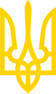 КАБІНЕТ МІНІСТРІВ УКРАЇНИПОСТАНОВАвід 20 травня 2020 р. N 392КиївПро встановлення карантину з метою запобігання поширенню на території України гострої респіраторної хвороби COVID-19, спричиненої коронавірусом SARS-CoV-2(назва із змінами, внесеними згідно з постановою
 Кабінету Міністрів України від 17.06.2020 р. N 500)Із змінами і доповненнями, внесеними
 постановами Кабінету Міністрів України
 від 29 травня 2020 року N 424,
від 3 червня 2020 року N 435,
від 12 червня 2020 року N 477,
 від 12 червня 2020 року N 480,
від 17 червня 2020 року N 500,
від 25 червня 2020 року N 522,
від 8 липня 2020 року N 588,
від 15 липня 2020 року N 615,
від 22 липня 2020 року N 641,
від 26 жовтня 2020 року N 996,
від 19 червня 2023 року N 650,
 від 20 жовтня 2023 року N 1101,
від 24 листопада 2023 року N 1247Відповідно до статті 29 Закону України "Про захист населення від інфекційних хвороб" Кабінет Міністрів України постановляє:1. Установити з метою запобігання поширенню на території України гострої респіраторної хвороби COVID-19, спричиненої коронавірусом SARS-CoV-2 (далі - COVID-19), з 22 травня 2020 р. до 31 липня 2020 р. на території Автономної Республіки Крим, Вінницької, Волинської, Дніпропетровської, Донецької, Житомирської, Закарпатської, Запорізької, Івано-Франківської, Кіровоградської, Київської, Луганської, Львівської, Миколаївської, Одеської, Полтавської, Рівненської, Сумської, Тернопільської, Харківської, Херсонської, Хмельницької, Черкаської, Чернівецької, Чернігівської областей, м. Києва, м. Севастополя (далі - регіони) із урахуванням епідемічної ситуації в регіоні карантин, продовживши на всій території України дію карантину, встановленого постановою Кабінету Міністрів України від 11 березня 2020 р. N 211 "Про запобігання поширенню на території України гострої респіраторної хвороби COVID-19, спричиненої коронавірусом SARS-CoV-2" (Офіційний вісник України, 2020 р., N 23, ст. 896, N 30, ст. 1061).(пункт 1 із змінами, внесеними згідно з постановою
 Кабінету Міністрів України від 17.06.2020 р. N 500)2. Пункт 2 втратив чинність(пункт 2 із змінами, внесеними згідно з постановами
 Кабінету Міністрів України від 17.06.2020 р. N 500,
від 25.06.2020 р. N 522,
втратив чинність згідно з постановою
 Кабінету Міністрів України від 22.07.2020 р. N 641)3. Пункт 3 втратив чинність(пункт 3 із змінами, внесеними згідно з постановами
Кабінету Міністрів України від 03.06.2020 р. N 435,
від 12.06.2020 р. N 480,
від 17.06.2020 р. N 500,
від 25.06.2020 р. N 522,
від 08.07.2020 р. N 588,
втратив чинність згідно з постановою
 Кабінету Міністрів України від 22.07.2020 р. N 641)4. Пункт 4 втратив чинність(пункт 4 із змінами, внесеними згідно з постановами
Кабінету Міністрів України від 03.06.2020 р. N 435,
від 12.06.2020 р. N 480,
від 17.06.2020 р. N 500,
від 25.06.2020 р. N 522,
від 08.07.2020 р. N 588,
втратив чинність згідно з постановою
 Кабінету Міністрів України від 22.07.2020 р. N 641)5. Пункт 5 втратив чинність(пункт 5 із змінами, внесеними згідно з постановою
Кабінету Міністрів України від 03.06.2020 р. N 435,
втратив чинність згідно з постановою
 Кабінету Міністрів України від 22.07.2020 р. N 641)6. Пункт 6 втратив чинність(пункт 6 із змінами, внесеними згідно з постановами
 Кабінету Міністрів України від 17.06.2020 р. N 500,
від 25.06.2020 р. N 522,
від 08.07.2020 р. N 588,
втратив чинність згідно з постановою
 Кабінету Міністрів України від 22.07.2020 р. N 641)7. Пункт 7 втратив чинність(пункт 7 із змінами, внесеними згідно з постановами
 Кабінету Міністрів України від 29.05.2020 р. N 424,
від 12.06.2020 р. N 480,
від 17.06.2020 р. N 500,
від 25.06.2020 р. N 522,
від 08.07.2020 р. N 588,
втратив чинність згідно з постановою
 Кабінету Міністрів України від 22.07.2020 р. N 641)8. Пункт 8 втратив чинність(пункт 8 із змінами, внесеними згідно з постановою
 Кабінету Міністрів України від 17.06.2020 р. N 500,
втратив чинність згідно з постановою
 Кабінету Міністрів України від 22.07.2020 р. N 641)9. Внести до актів Кабінету Міністрів України зміни, що додаються.10. Визнати такими, що втратили чинність, постанови Кабінету Міністрів України згідно з переліком, що додається.11. Пункт 11 втратив чинність(згідно з постановою Кабінету
 Міністрів України від 22.07.2020 р. N 641)12. Пункт 12 втратив чинність(пункт 12 із змінами, внесеними згідно з постановою
 Кабінету Міністрів України від 17.06.2020 р. N 500,
втратив чинність згідно з постановою
 Кабінету Міністрів України від 22.07.2020 р. N 641)121. Пункт 121 втратив чинність(постанову доповнено пунктом 121 згідно з постановою
 Кабінету Міністрів України від 17.06.2020 р. N 500,
пункт 121 втратив чинність згідно з постановою
 Кабінету Міністрів України від 22.07.2020 р. N 641)122. Пункт 122 втратив чинність(постанову доповнено пунктом 122 згідно з постановою
 Кабінету Міністрів України від 17.06.2020 р. N 500,
пункт 122 втратив чинність згідно з постановою
 Кабінету Міністрів України від 22.07.2020 р. N 641)123. Пункт 123 втратив чинність(постанову доповнено пунктом 123 згідно з постановою
Кабінету Міністрів України від 17.06.2020 р. N 500,
пункт 123 втратив чинність згідно з постановою
 Кабінету Міністрів України від 22.07.2020 р. N 641)13. Пункт 13 втратив чинність(пункт 13 із змінами, внесеними згідно з постановою
 Кабінету Міністрів України від 12.06.2020 р. N 480,
втратив чинність згідно з постановою
 Кабінету Міністрів України від 22.07.2020 р. N 641)14. Пункт 14 втратив чинність(згідно з постановою Кабінету
 Міністрів України від 22.07.2020 р. N 641)15. Пункт 15 втратив чинність(згідно з постановою Кабінету
 Міністрів України від 22.07.2020 р. N 641)16. Пункт 16 втратив чинність(пункт 16 із змінами, внесеними згідно з постановами
 Кабінету Міністрів України від 12.06.2020 р. N 480,
від 15.07.2020 р. N 615,
втратив чинність згідно з постановою
 Кабінету Міністрів України від 22.07.2020 р. N 641)Інд. 73ЗАТВЕРДЖЕНО
постановою Кабінету Міністрів України
від 20 травня 2020 р. N 392ПОРЯДОК
здійснення протиепідемічних заходів, пов'язаних із самоізоляцієюПорядок втратив чинність
(згідно з постановою Кабінету Міністрів України
 від 22 липня 2020 року N 641)ЗАТВЕРДЖЕНО
постановою Кабінету Міністрів України
від 20 травня 2020 р. N 392ПОРЯДОК
проведення обов'язкової обсервації осіб, які здійснюють перетин державного кордонуПорядок втратив чинність(Порядок із змінами, внесеними згідно з постановами
 Кабінету Міністрів України від 29.05.2020 р. N 424,
від 12.06.2020 р. N 480,
від 08.07.2020 р. N 588,
втратив чинність згідно з постановою
 Кабінету Міністрів України від 22.07.2020 р. N 641)ЗАТВЕРДЖЕНО
постановою Кабінету Міністрів України
від 20 травня 2020 р. N 392ЗМІНИ,
що вносяться до актів Кабінету Міністрів України1. У пункті 2 постанови Кабінету Міністрів України від 20 жовтня 2019 р. N 878 "Про внесення змін до постанов Кабінету Міністрів України від 21 жовтня 1995 р. N 848 і від 27 липня 1998 р. N 1156" (Офіційний вісник України, 2019 р., N 86, ст. 2897; 2020 р., N 29, ст. 1044) слова і цифри "з першого числа місяця, наступного за місяцем, у якому відмінено карантин, введений постановою Кабінету Міністрів України від 11 березня 2020 р. N 211 "Про запобігання поширенню на території України гострої респіраторної хвороби COVID-19, спричиненої коронавірусом SARS-CoV-2" (Офіційний вісник України, 2020 р., N 23, ст. 896), - із змінами, внесеними постановами Кабінету Міністрів України від 16 березня 2020 р. N 215 та від 25 березня 2020 р. N 239" замінити словами і цифрами "з першого числа місяця, що настає за місяцем, у якому відмінено карантин, встановлений Кабінетом Міністрів України з метою запобігання поширенню на території України гострої респіраторної хвороби COVID-19, спричиненої коронавірусом SARS-CoV-2".2. Пункти 2 - 13 постанови Кабінету Міністрів України від 11 березня 2020 р. N 211 "Про запобігання поширенню на території України гострої респіраторної хвороби COVID-19, спричиненої коронавірусом SARS-CoV-2" (Офіційний вісник України, 2020 р., N 23, ст. 896, N 27, ст. 994, ст. 996, N 28, ст. 1024, N 29, ст. 1041, N 30, ст. 1061, N 32, ст. 1091, N 34, ст. 1139, N 35, ст. 1163, N 37, ст. 1211, N 38, ст. 1245) - із змінами, внесеними постановами Кабінету Міністрів України від 4 травня 2020 р. N 343 і від 14 травня 2020 р. N 377, виключити.3. Пункт 3 втратив чинність(згідно з постановою Кабінету
 Міністрів України від 12.06.2020 р. N 477)4. Пункт 4 втратив чинність(згідно з постановою Кабінету
 Міністрів України від 24.11.2023 р. N 1247)5. У пункті 1 постанови Кабінету Міністрів України від 16 березня 2020 р. N 240 "Про запобігання поширенню на атомних електростанціях України гострої респіраторної хвороби COVID-19, спричиненої коронавірусом SARS-CoV-2" (Офіційний вісник України, 2020 р., N 28, ст. 1015) - із зміною, внесеною постановою Кабінету Міністрів України від 13 травня 2020 р. N 358, слова і цифри "на період, визначений пунктом 1 постанови Кабінету Міністрів України від 11 березня 2020 р. N 211 "Про запобігання поширенню на території України гострої респіраторної хвороби COVID-19, спричиненої коронавірусом SARS-CoV-2" (Офіційний вісник України, 2020 р., N 23, ст. 896, N 30, ст. 1061)" замінити словами і цифрами "на період карантину, встановленого Кабінетом Міністрів України з метою запобігання поширенню на території України гострої респіраторної хвороби COVID-19, спричиненої коронавірусом SARS-CoV-2".6. У пункті 1 постанови Кабінету Міністрів України від 23 березня 2020 р. N 246 "Деякі питання оплати праці медичних та інших працівників, які безпосередньо зайняті на роботах з ліквідації гострої респіраторної хвороби COVID-19, спричиненої коронавірусом SARS-CoV-2" (Офіційний вісник України, 2020 р., N 29, ст. 1042, N 38, ст. 1242):1) в абзаці першому слова і цифри "визначений у постанові Кабінету Міністрів України від 11 березня 2020 р. N 211 "Про запобігання поширенню на території України гострої респіраторної хвороби COVID-19, спричиненої коронавірусом SARS-CoV-2" (Офіційний вісник України, 2020 р., N 23, ст. 896), - із змінами, внесеними постановами Кабінету Міністрів України від 16 березня 2020 р. N 215 та від 25 березня 2020 р. N 239" замінити словами і цифрами "визначений Кабінетом Міністрів України в акті про встановлення карантину з метою запобігання поширенню на території України коронавірусної хвороби (COVID-19)";2) в абзаці третьому слова і цифри "гострої респіраторної хвороби COVID-19, спричиненої коронавірусом SARS-CoV-2" замінити словами і цифрами "коронавірусної хвороби (COVID-19)".7. У пункті 1 постанови Кабінету Міністрів України від 25 березня 2020 р. N 247 "Про особливості надання житлових субсидій" (Офіційний вісник України, 2020 р., N 29, ст. 1044) слова і цифри "на період карантину, встановленого постановою Кабінету Міністрів України від 11 березня 2020 р. N 211 "Про запобігання поширенню на території України гострої респіраторної хвороби COVID-19, спричиненої коронавірусом SARS-CoV-2" (Офіційний вісник України, 2020 р., N 23, ст. 896), - із змінами, внесеними постановами Кабінету Міністрів України від 16 березня 2020 р. N 215 та від 25 березня 2020 р. N 239" замінити словами і цифрами "на період карантину, встановленого Кабінетом Міністрів України з метою запобігання поширенню на території України гострої респіраторної хвороби COVID-19, спричиненої коронавірусом SARS-CoV-2".8. Пункт 8 втратив чинність(згідно з постановою Кабінету
 Міністрів України від 20.10.2023 р. N 1101)9. В абзаці першому пункту 1 постанови Кабінету Міністрів України від 8 квітня 2020 р. N 264 "Деякі питання надання державної соціальної допомоги" (Офіційний вісник України, 2020 р., N 32, ст. 1093) слова і цифри "на період карантину, встановленого постановою Кабінету Міністрів України від 11 березня 2020 р. N 211 "Про запобігання поширенню на території України гострої респіраторної хвороби COVID-19, спричиненої коронавірусом SARS-CoV-2" (Офіційний вісник України, 2020 р., N 23, ст. 896) - із змінами, внесеними постановою Кабінету Міністрів України від 2 квітня 2020 р. N 255" замінити словами і цифрами "на період карантину, встановленого Кабінетом Міністрів України з метою запобігання поширенню на території України гострої респіраторної хвороби COVID-19, спричиненої коронавірусом SARS-CoV-2".10. В абзаці першому пункту 3 та пункті 8 постанови Кабінету Міністрів України від 8 квітня 2020 р. N 287 "Про розвиток соціальних сервісів для деяких соціальних груп населення" (Офіційний вісник України, 2020 р., N 34, ст. 1129) слова і цифри "під час карантину, встановленого постановою Кабінету Міністрів України від 11 березня 2020 р. N 211 "Про запобігання поширенню на території України гострої респіраторної хвороби COVID-19, спричиненої коронавірусом SARS-CoV-2" (Офіційний вісник України, 2020 р., N 23, ст. 896, N 30, ст. 1061)" замінити словами і цифрами "на період карантину, встановленого Кабінетом Міністрів України з метою запобігання поширенню на території України гострої респіраторної хвороби COVID-19, спричиненої коронавірусом SARS-CoV-2".11. В абзаці третьому пункту 2 Порядку використання коштів фонду боротьби з гострою респіраторною хворобою COVID-19, спричиненою коронавірусом SARS-CoV-2, та її наслідками, затвердженого постановою Кабінету Міністрів України від 22 квітня 2020 р. N 302 (Офіційний вісник України, 2020 р., N 36, ст. 1191), слова і цифри "визначений постановою Кабінету Міністрів України від 11 березня 2020 р. N 211 "Про запобігання поширенню на території України гострої респіраторної хвороби COVID-19, спричиненої коронавірусом SARS-CoV-2" (Офіційний вісник України, 2020 р., N 23, ст. 896, N 30, ст. 1061)" замінити словами і цифрами "визначений Кабінетом Міністрів України в акті про встановлення карантину з метою запобігання поширенню на території України гострої респіраторної хвороби COVID-19, спричиненої коронавірусом SARS-CoV-2".12. Пункт 12 втратив чинність(згідно з постановою Кабінету
 Міністрів України від 22.07.2020 р. N 641)13. Пункт 13 втратив чинність(згідно з постановою Кабінету
 Міністрів України від 26.10.2020 р. N 996)14. Пункт 14 втратив чинність(згідно з постановою Кабінету
 Міністрів України від 19.06.2023 р. N 650)15. У Порядку використання коштів, виділених для закупівлі апаратів штучної вентиляції легень, затвердженому постановою Кабінету Міністрів України від 29 квітня 2020 р. N 354:1) пункт 2 доповнити абзацом такого змісту:"Одержувачем бюджетних коштів є державне підприємство "Медичні закупівлі України", що належить до сфери управління МОЗ і одержує після виконання вимог пункту 4 цього Порядку бюджетні кошти для здійснення заходів, передбачених пунктом 3 цього Порядку, на яке не поширюються вимоги пункту 9 Порядку складання, розгляду, затвердження та основних вимог до виконання кошторисів бюджетних установ, затвердженого постановою Кабінету Міністрів України від 28 лютого 2002 р. N 228 (Офіційний вісник України, 2002 р., N 9, ст. 414), щодо критеріїв визначення одержувача бюджетних коштів.";2) пункт 4 доповнити абзацом такого змісту:"Одержувач бюджетних коштів погоджує з МОЗ технічні, якісні та інші характеристики апаратів штучної вентиляції легень, які є предметом закупівлі, а також проект договору, що буде укладатися за результатами закупівлі.";3) у пункті 7:доповнити пункт після абзацу першого новим абзацом такого змісту:"Кошти на рахунки одержувача бюджетних коштів перераховуються після погодження МОЗ проекту договору, що буде укладатися за результатами закупівлі.".У зв'язку з цим абзац другий вважати абзацом третім;друге речення абзацу третього замінити реченням такого змісту: "У договорах про закупівлю товарів, робіт і послуг за бюджетні кошти може передбачатися попередня оплата на строк не більше двох місяців.".16. У пункті 1 постанови Кабінету Міністрів України від 29 квітня 2020 р. N 375 "Деякі питання оплати праці (грошового забезпечення) окремих категорій працівників, військовослужбовців Національної гвардії та Державної прикордонної служби, осіб рядового та начальницького складу органів і підрозділів цивільного захисту, поліцейських, які забезпечують життєдіяльність населення, на період дії карантину, установленого Кабінетом Міністрів України з метою запобігання поширенню на території України гострої респіраторної хвороби COVID-19, спричиненої коронавірусом SARS-CoV-2, та протягом 30 днів з дня його відміни" слова і цифри "на період дії карантину, встановленого постановою Кабінету Міністрів України від 11 березня 2020 р. N 211 "Про запобігання поширенню на території України гострої респіраторної хвороби COVID-19, спричиненої коронавірусом SARS-CoV-2" (Офіційний вісник України, 2020 р., N 23, ст. 896, N 30, ст. 1061)" замінити словами і цифрами "на період карантину, установленого Кабінетом Міністрів України з метою запобігання поширенню на території України гострої респіраторної хвороби COVID-19, спричиненої коронавірусом SARS-CoV-2".17. Пункт 17 втратив чинність(згідно з постановою Кабінету
 Міністрів України від 26.10.2020 р. N 996)18. Пункт 18 втратив чинність(згідно з постановою Кабінету
 Міністрів України від 26.10.2020 р. N 996)19. Пункт 19 втратив чинність(згідно з постановою Кабінету
 Міністрів України від 26.10.2020 р. N 996)20. У постанові Кабінету Міністрів України від 6 травня 2020 р. N 372 "Про виділення коштів для забезпечення здійснення деяких заходів, спрямованих на запобігання виникненню та поширенню, локалізацію та ліквідацію спалахів, епідемій та пандемій гострої респіраторної хвороби COVID-19, спричиненої коронавірусом SARS-CoV-2":1) в абзаці першому пункту 3 постанови слова і цифри "визначений у постанові Кабінету Міністрів України від 11 березня 2020 р. N 211 "Про запобігання поширенню на території України гострої респіраторної хвороби COVID-19, спричиненої коронавірусом SARS-CoV-2" (Офіційний вісник України, 2020 р., N 23, ст. 896, N 30, ст. 1061)" замінити словами і цифрами "визначений Кабінетом Міністрів України в акті про встановлення карантину з метою запобігання поширенню на території України гострої респіраторної хвороби COVID-19, спричиненої коронавірусом SARS-CoV-2";2) у Порядку використання коштів, виділених для забезпечення здійснення деяких заходів, спрямованих на запобігання виникненню та поширенню, локалізацію та ліквідацію спалахів, епідемій та пандемій гострої респіраторної хвороби COVID-19, спричиненої коронавірусом SARS-CoV-2, затвердженому зазначеною постановою:пункт 2 доповнити абзацом такого змісту:"Одержувачем бюджетних коштів є державне підприємство "Медичні закупівлі України", що належить до сфери управління МОЗ і одержує після виконання вимог пункту 31 цього Порядку бюджетні кошти для здійснення заходів, передбачених підпунктом 1 пункту 3 цього Порядку, на яке не поширюються вимоги пункту 9 Порядку складання, розгляду, затвердження та основних вимог до виконання кошторисів бюджетних установ, затвердженого постановою Кабінету Міністрів України від 28 лютого 2002 р. N 228 (Офіційний вісник України, 2002 р., N 9, ст. 414), щодо критеріїв визначення одержувача бюджетних коштів.";доповнити Порядок пунктом 31 такого змісту:"31. Одержувач бюджетних коштів погоджує з МОЗ технічні, якісні та інші характеристики засобів індивідуального захисту, які є предметом закупівлі, а також проект договору, що буде укладатися за результатами закупівлі.";пункт 5 після абзацу першого доповнити новим абзацом такого змісту:"Кошти на рахунки одержувача бюджетних коштів перераховуються після погодження МОЗ проекту договору, що буде укладатися за результатами закупівлі.".У зв'язку з цим абзац другий вважати абзацом третім.ЗАТВЕРДЖЕНО
постановою Кабінету Міністрів України
від 20 травня 2020 р. N 392ПЕРЕЛІК
постанов Кабінету Міністрів України, що втратили чинність1. Постанова Кабінету Міністрів України від 23 березня 2020 р. N 228 "Питання перевезень авіаційним транспортом" (Офіційний вісник України, 2020 р., N 27, ст. 995).2. Пункт 2 змін, що вносяться до актів Кабінету Міністрів України, затверджених постановою Кабінету Міністрів України від 25 березня 2020 р. N 239 (Офіційний вісник України, 2020 р., N 27, ст. 996).3. Пункт 2 змін, що вносяться до актів Кабінету Міністрів України, затверджених постановою Кабінету Міністрів України від 22 квітня 2020 р. N 291 (Офіційний вісник України, 2020 р., N 35, ст. 1163).4. Пункт 4 змін, що вносяться до актів Кабінету Міністрів України, затверджених постановою Кабінету Міністрів України від 4 травня 2020 р. N 343.____________(Постановою Кабінету Міністрів України від 17 червня 2020 року N 500 установлено, що пункти 3 і 4 цієї постанови не застосовуються до внутрішніх та міжнародних авіаційних пасажирських перевезень у частині діяльності (функціонування) аеропортів щодо прийняття та відправлення повітряних суден, що здійснюють такі перевезення)(Дію карантину, встановленого цією постановою, продовжено з 1 серпня до 19 грудня 2020 року згідно з постановою Кабінету Міністрів України від 22 липня 2020 року N 641, враховуючи зміни, внесені постановами Кабінету Міністрів України від 26 серпня 2020 року N 760, від 13 жовтня 2020 року N 956, від 9 грудня 2020 року N 1236)(Дію карантину, встановленого цією постановою, продовжено з 19 грудня 2020 року до 30 червня 2023 року згідно з постановою Кабінету Міністрів України від 9 грудня 2020 року N 1236, враховуючи зміни, внесені постановами Кабінету Міністрів України від 17 лютого 2021 року N 104, від 21 квітня 2021 року N 405, від 16 червня 2021 року N 611, від 11 серпня 2021 року N 855, від 22 вересня 2021 року N 981, від 15 грудня 2021 року N 1336, від 23 лютого 2022 року N 229, від 27 травня 2022 року N 630, від 19 серпня 2022 року N 928, від 23 грудня 2022 року N 1423, від 25 квітня 2023 року N 383)Прем'єр-міністр УкраїниД. ШМИГАЛЬ